Pesterzsébet, 2017. február 12.Takaró Tamás, esperesForrástisztítás-reformáció 500Lectio: II. Királyok 2, 19-22„És mikor visszajöttek ő hozzá, mert Jérikhóban lakott, monda nékik: Nem mondottam-é, hogy ne menjetek el?És mondának a város férfiai Elizeusnak: Ímé e város jó lakóhely volna, amint uram magad látod; de a vize ártalmas, és a föld gyümölcsét meg nem érleli.És monda: Hozzatok nékem egy új csészét, és tegyetek sót belé. És elhozák néki. Ő pedig kiment a forráshoz, és bele veté a sót, és monda: Ezt mondja az Úr: Meggyógyítottam e vizeket; nem származik ezután azokból halál és idétlen termés. És egészségesekké lőnek a vizek mind e mai napig, Elizeus beszéde szerint, amelyet szólott.”Alapige: János 4, 10; 14„Felele Jézus és monda néki: Ha ismernéd az Isten ajándékát, és hogy ki az, aki ezt mondja néked: Adj innom!; te kérted volna őt, és adott volna néked élő vizet.”„Valaki pedig abból a vízből iszik, amelyet én adok néki, soha örökké meg nem szomjúhozik; hanem az a víz, amelyet én adok néki, örök életre buzgó víznek kútfeje lesz ő benne.”Kedves Testvérek! Közismert, és meg is teszünk majd mi magunk mindent azért, nehogy véletlenül valamiképpen a feledés homályába juthasson az a tény, hogy 2017-ben ünnepeljük a reformáció ötszázadik évfordulóját. Egy olyan döntést is hozott a gyülekezet elöljárósága, tekintettel erre a kiemelkedő eseményre, hogy az év első felében minden hónapban el fog hangzani majd egy-egy olyan igehirdetés, amelyik koncentráltan is arra vezeti, viszi a figyelmünket, hogy mik is voltak ennek a nagy megújulási, ébredési, spirituális, lelki, szellemi mozgalomnak a legfőbb jellemzői. Amelyek egy-egy megfogalmazásukban ma is érvényesek ötszáz év után is, mert biblikusak. Mert a kimondott szavak mögött bibliai, örökké tartó igazságok vannak, ezért is fontos, hogy életben tartsuk ezeket, gondolkozzunk és beszélgessünk róluk. A reformáció egyik máig ható, mind a mai napig érvényes üzenete ebben summáztatott: „retro ad fontes”, „vissza az alapokhoz”. Hogy térjünk vissza, menjünk vissza az eredethez, a kezdethez, a fundamentumhoz. Hogy menjünk vissza egészen a magunk keresztyén életében a kezdetig, a forrásig, hogy hogyan is indította el Isten Szent Lelke el azt a valamit, amit keresztyénségnek nevezünk több mint kétezer esztendeje. Amelybe részben beleszülettünk, amelyet részben ismerünk, részben csak hallottunk róla, és valójában nem tudjuk, hogy mit jelent igazán.„Retro ad fontes”, menjünk vissza a forrásokhoz. Oda, amikor még élő, éltető vízként bugyogott föl, és hatott az egész világra a kereszténységen keresztül mindaz az igazság, amit Isten megírattatott örök időkre nézve az ember számára. Így van értelme, igazán így van értelme annak, hogy ötszáz év után is emlékezünk valamire. Mert arra mindig fontos emlékezni, ami Isten Lelkétől való, az örökkévaló. Ami bibliai, az örökké megmarad. Vissza a forráshoz. Kedves Testvérek, a forrás az volt, amikor Isten kijelentése az ember számára evidencia volt, abszolút tekintély volt. Nem lehetett relativizálni, ahogy ma „játszanak” a Biblia dolgaival keresztyén egyházak, keresztyén közösségek, és ahogy ténylegesen „játszanak” vele sokak, magukat keresztyénnek mondó emberek. Abszolút tekintély volt. Amikor a keresztyén élet egyetlen egy dologról szólt: Jézus Krisztusról. Vissza a forráshoz. Kedves Testvérek, választottam egy háromezer évvel ezelőtt megírt történetet, egy ószövetségi történetet, és választottam egy újszövetségi történetből két igeverset, mert mindkettő ugyanarról szól, amiről ennek a reformációi központi üzenetnek a leglényege is szól, és amiről ma prédikálni is fogok. Ez pedig nem más, mint a forrástisztítás.Ez a „vissza az alapokhoz” azt jelentette, hogy megértette Isten Szentlelke az emberekkel annak a szükségességét, hogy újra vissza kell menni a forrásokhoz, és ki kell tisztítani őket, hogy az egyház életébe, ahogy eredetileg adta Isten, úgy áradjanak be az élő víznek folyamai, hogy hassanak ránk, és rajtunk túlmenve, hassanak a körülöttünk élő világra, a társadalomra, emberekre, családokra, otthonokra, szívekre. Forrás tisztítás.Ha azt kérdezitek mindezeknek alapján, hogy mi volt a reformáció, akkor ilyen egyszerűen felelek ma erre: a reformáció forrástisztítás volt. Isten Szentlelke az élő forrásokat, hogy élő víznek folyamai ömöljenek be az egyházba, a társadalomba, emberi szíveken keresztül, ehhez tisztította meg a forrásokat.A víz, amelyet képként és valóságként használ mind az Ószövetség, mind a jézusi megszólalás az olvasott igékben, a víz drága kincse volt Istennek, és az ma is, és úgy adta az Isten ezt a drága kincset, az élő, tiszta, iható, jó vizet, hogy jusson mindenkinek, hogy ellásson mindenkit. Az Isten nélkül könnyen tékozló és felelőtlen ember azonban nem bánik jól ezzel a kinccsel, még ha a hozzáértő szakemberek hosszú idő óta hangosan, félreérthetetlenül húzogatják a vészharangokat, hogy baj van, valamit végzetesen rosszul csinálunk. És egyelőre úgy viselkednek az emberek, mint akik ezt nem hinnék el, mint akiket ez nem érdekel. A legutolsó víz világkonferencia éppen Budapesten zajlott, és rendkívüli dolgok hangzottak el ott szakemberek szájából már a jelent és az eljövendőt érintően egyaránt. Félelmetes dolgok. Azt látjuk, hogy egyrészt pazaroljuk ezt a nagy kincset, tékozló módon ott, ahol sok van. Másrészt azt látjuk, hogy fertőzzük ezt a drága kincset, számtalan helyen, méghozzá nagyon súlyos dologgal: vegyszerekkel, mérgekkel fertőzzük. Felelőtlenül bánunk az ivóvízzel, a vízzel az élő vízzel. Végzetes következményei lehetnek. Igen, az történik jelen pillanatban, hogy folyamatosan fertőzzük a forrásainkat, a víz alatti folyókat, a víz alatti tározókat, a föld mélyén lévő vizeinket folyamatosan gazdagon ellátjuk méreggel. Majd méregdrágán próbáljuk megtisztítani, hogy aztán iható legyen. És hány helyen nem is tudnak a bajról, csak isszák. Számtalan baj, nyomorúság, betegség a következménye ennek. Illés és Elizeus próféták idejében Jerikó városa egy vonzó, szép város volt, így olvashatjuk, hogy „jó lakóhely”, mondják a helyiek. De a vize, a város vize ártalmas volt. Betegségeket okozó az embereknek is, meg a természetnek is. Jól tudjuk, hogy majd Elizeus próféta feladata lesz, hogy ezt a beteg forrásokkal rendelkező jerikói városi vizet valamiképpen meggyógyítsa.De nagyon fontos kedves Testvérek, és ki kell, hogy térjek rá, hogyan jut majd el Elizeus próféta oda, hogy a város rossz vizéből iható, jó víz legyen. Az történik, hogy Illés próféta szolgálati idejét kitöltötte, és Isten készíti hazavinni. Elizeus pedig tudja, hogy ő lesz majd a szolgálatban a következő, ezért mindenhova követi Illés prófétát. Közvetlenül a búcsú idején ezt mondja Illés Elizeusnak: „Kérj tőlem, hogy mit cselekedjem veled, mielőtt elragadtatna engem az Isten.” Nézzétek, mit kér Elizeus Illés prófétától. Ezt mondja neki: „Legyen kérlek, a te benned lévő Lélek kettős mértéke énrajtam.” Illés így válaszolt: „Nehéz dolgot kértél.” Milyen érdekes nem lottó főnyereményt kért. „A te Lelked ereje kettős mértékben legyen az enyém.” „Nehéz dolgot kértél”. „Mégis – folytatja Illés – ha majd meglátsz engem, amikor tőled elragadtatom, ha ezt látni fogod, akkor meg lesz, amit tőlem kértél.” És így folytatódik a bibliai elbeszélés: „És lőn, amikor mentek és menvén beszélgettek, ímé egy tüzes szekér, tüzes lovakkal elválasztotta őket egymástól és felment Illés a szélvészben az égbe, és Illés Lelke megnyugodott Elizeuson.” Azért fontos, hogy ezt elmondtam, mert ezzel a rajta megnyugodott illési kétszeres Lélekkel indul be Jerikóba, hogy a beteg forrásokat meggyógyítsa. Ott van benne Illés Lelkének kettős ereje. Amikor kiment a forráshoz kért egy tiszta csészét, kérte hogy tegyenek bele sót, azzal kiment a forrásokhoz, beleöntötte a sót a forrásokba, és azután ezt mondta: „Ezt mondja az Isten: meggyógyítottam ezeket a vizeket, nem származik abból halál – figyeljétek ezt a kifejezést, ami most jön – és idétlen termés, és egészségesekké lettek a vizek mind a mai napig.” Megtisztult a vízforrás. Sem halál, sem idétlen termés ebből a forrásból kifolyó víz betegsége nyomán többé nem volt.Kedves Testvérek, én teljes bizonyossággal hiszem, hogy a reformáció nem más volt, minthogy Isten Lelke által felruházva és indíttatva szóltak emberek, és tették, amit Isten megparancsolt nekik. És tisztították a forrásokat, szellemi, lelki forrásokat tisztítottak ki, hogy ne származzon halál és idétlen termés.A beteg források vize Jerikóban halált és idétlen termést produkált. Milyen plasztikus ez a kép! Mára az európai kereszténység idétlen terméseket terem, mert a forrásai mérgezettek. Nézzétek az élet kérdésében Európa „hivatalos” része halál párti, nem élet párti. Mindent támogat, amire Isten azt mondta, hogy élet, abban hogy halál legyen. És termi az idétlen terméseket. Férfi és nő kapcsolatában a teremtési renddel szemben bűn párti, és termi az idétlen terméseket. Az üldözött keresztyének kérdésében néma, mert gyilkosság párti, mert termi a halált, és az idétlen terméseket. Európai szellemi, lelki forrásai tisztításra szorulnak, mert elszennyeződtek. Reformációra van szüksége, megújulásra, mert halál és idétlen termések lesz a következménye. Az európai emberek döntő többsége mérgezett forrásokból iszik, ezért beteg. Betegségében deformálódott a szíve, a lelke, a gondolkodása, az erkölcse, az életszemlélete, a világlátása. Deformálódott és beteg, és termi az idétlen terméseket. Ami ronda, arra mondja, hogy szép. Ami aberrált, arra mondja, hogy jó. Ami halál, arra mondja, hogy élet. Forrásai megtisztítására volna szüksége. Nem hibáztam el, többesszámot mond a Biblia. Nem egy forrása volt Jerikó vizének, forrásai voltak. És úgy el kellett csendesednem efelett személyesen is: Hogy is állunk az életem forrásaival? A házaséletem forrásaival? Tiszták? A hívő életem forrásaival? Hogy állunk a békességem forrásaival? Mi bugyog fel? A szeretetem forrásaival? A megbocsátani tudásom forrásával? Mi bugyog fel? A bűnbánatom forrásával? Bugyog még valami?Elizeus próféta Isten eszközeként megtisztította Jerikó város forrásait, azok meggyógyultak, és tiszta, éltető vizet adtak ezután az embereknek. Olvastam két igeverset az Újszövetségből is. Jézus is leült egyszer egy forráshoz, a Jákób forrásához. Egy asszony tartott oda vizet meríteni. Jézus beszélgetni kezd vele. Az élő vízről beszél neki, és az asszony nem érti. Jézus világossá teszi, hogy kétféle szomjúság van: van testi szomjúság és lelki. Mind a kettő megelégítéséhez élő víz kell. Bár az egyik után mindig visszatérsz, mert újra szomjas leszel. De a lelked szomjúságát, ha én elolthatom azzal, hogy élő vizet adok neked, soha nem szomjazol meg többé. Ha valaki abból iszik, amit én adok – mondja Jézus – soha többé meg nem szomjazik. Az a víz, amit én adok, az átjárja, és túlfolyik rajta, sőt forrás lesz benne és másokat is éltet. Az a forrás, ami benne keletkezik az tiszta, az örökkévaló. Örökkévalót is munkál, nem ideig valót munkál. Én adom, és senki más nem adhatja ezt. De hogyan? Kedves Testvérek! A Biblia megfogalmazása szerint az emberi élet forrása a szív. Minden a szívünkből származik, mondja Isten igéje, annak sajátos látásában. Az emberi életforrások a szívből fakadnak fel. De Jézus kiábrándító dolgokat mond a szívünkről, miközben mi abban az illúzióban szeretjük ringatni magunkat, hogy belőlem csak jó származik, mert én jó vagyok, ezért belőlem jó dolgok fakadnak fel. A jó szívem, a jó lelkem, a jó látásom, a jó gondolkodásom. Az Úr Jézus, pedig azt mondja: „A szívből származnak a gonosz gondolatok, paráznaságok, tolvajlások, káromlások, házasságtörések.” Miközben mi úgy gondoljuk, hogy az életem forrása, a szívem olyan jó. Míg más helyen azt mondja Isten igéje: „Mindennél gonoszabb a szív. Kicsoda ismeri?” Onnan bugyognak elő a dolgaink, ebből a rossz forrásvízű szívünkből. Ezért döntő kérdése életünknek: átestünk-e már szívtisztításon, a forrás tisztításán, vagy bugyog föl az, aki én vagyok? És jól látszik körülöttem, hogy milyen vagyok? Ám de Jézus sajátos szívtisztítást végez. Elizeus sót szórt a beteg forrásokba. Jézus kicseréli a szívet. Új szívet ad, mert javíthatatlanul rossz. Új szívet ad, vele együtt új természet részeseivé tesz bennünket. Mert az eredeti minden jó szándékom ellenére javíthatatlanul bűnfertőzött forrás. Új szívet ad. Ebből az új szívből élő víznek folyamai jönnek majd elő, és lesznek majd mások számára is forrásul, életforrásul. Azt mondja az Úr Jézus ennek az asszonynak: „Ha tudnád, hogy ki az, aki veled beszél te kérted volna, és Ő adna neked”. Kérjed, Testvér! Ha tudnád, hogy ki beszél veled hétről-hétre, évről-évre, te kérted volna, és Ő adna új szívet, hogy élő víznek folyamai ömöljenek át rajtad, tisztítsanak téged, és áradjanak mások felé. A régi szívünk javíthatatlan. Sózhatjuk éjjel, nappal. Javíthatatlan. „Ha pedig valaki már abból a vízből iszik, amelyet én adok, soha többé meg nem szomjazik, sőt az a víz örök életre buzgó kútfő lesz.” Édes, drága, temploma járó, Bibliát olvasó, imádkozó, hívő, vallásos, mindegy mindek nevezlek bennőtöket Testvéreim! Kin láttad meg már, hogy kibuzog belőled az élet vize és ő él? Egyen láttad már? Hogy a szíveden átfolyó élő víz az újjá tett, megújított, újonnan kapott élő szíved élő vizet bugyogtat valaki felé? Van egy ember, akiről így tudsz? Élő víznek kútfeje lesz benne. Veled. Ha gondolsz azokra az évekre, évtizedekre, amióta Isten igéje közelében élsz, amióta azt gondolod, vallod magadról, hogy keresztyén ember vagy, tudsz-e valakiről? Egy valakiről, hogy a te élő forrásodból kiáradó, téged is átjáró víz benne életet munkál? Mert kútfő lesz benned. Mert belőled jön majd elő az új szívedből, az új természeted, az új életed, a Jézus ereje. Vagy még a régi dobog? Csak a régi? Kérj ma új szívet! Ha kérted volna. Ha tudnád kivel beszélsz! Itt vagyok, kérjed!És legvégül még valamit Testvérek! Azoknak, akik már ezen a csodán átestek, és még sincs körülöttük élet. Bár új szívet kaptak, de valahogy mintha elapadt volna, mintha a forrás elszennyeződött volna. Mintha ez a buzgó élő víz nem buzogna már. Azoknak nem szívcserére van többé szükségük, hanem szívtisztításra. És kérheted ma: Uram, olyan jó volt, amikor élő víz buzogott belőlem, és megértettem emberi szemek, mozdulatok, szavak nyomán, hogy az élő víz árad feléjük. De ma nem így van, Uram. Elapadt a forrás. Elszennyeződött. Van hatalmad rá: megtisztítani.Nem sót szór majd bele, hanem bűntörlő vérével megtisztítja azt. Ebbe e beteg Európába, ebbe a beteg keresztyénségbe, ebbe a reformációra szoruló világba úgy kellenének a tiszta forrást, élő vizet magukon átengedő, és így az egész világra ható keresztyén emberek. Sóvárogva várja ez a világ, hogy Isten fiai megjelenjenek benne. Mi vagyunk az egyetlen reménységük. Te, meg én. Jézustól kapott új szívvel, új élettel, új természettel, és ha az új szív forrásai elapadtak, kérheted bizalommal Uradtól a szívtisztítás, a forrástisztítás csodáját. Van hatalma rá az Úrnak. Imádkozzunk!Ámen!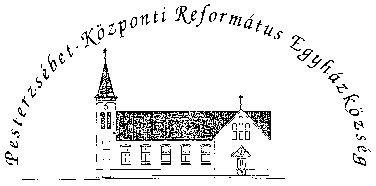 Pesterzsébet-Központi Református Egyházközség1204 Budapest, Ady E. u. 81.Tel/Fax: 283-0029www.pkre.hu   1893-2017